						ProjektasVadovaudamasi Lietuvos Respublikos vietos savivaldos įstatymo 16 straipsnio 4 dalimi, 18 straipsnio 1 dalimi, Lietuvos Respublikos regioninės plėtros įstatymo 13 straipsnio 1 dalies 2 punktu, 2010 m. birželio 29 d. Bendradarbiavimo sutarties Nr. RS-(9.40)-551-269P ,,Dėl visuomenės sveikatos priežiūros veiklos organizavimo ir vykdymo Pagėgių savivaldybės teritorijoje“ 9.2 papunkčiu, Pagėgių savivaldybės taryba  n u s p r e n d ž i a:P r i p a ž i n t i netekusiu galios Pagėgių savivaldybės tarybos 2010 m. balandžio 27 d. sprendimą Nr. T-830 „Dėl pritarimo bendradarbiavimo sutarčiai su Šilutės rajono savivaldybe“ su visais vėlesniais pakeitimais.Nustatyti, kad šis sprendimas įsigalioja nuo 2023 m. sausio 1 d.3.  Sprendimą paskelbti Pagėgių savivaldybės interneto svetainėje www.pagegiai.lt.Šis sprendimas gali būti skundžiamas Regionų apygardos administracinio teismo Klaipėdos rūmams (Galinio Pylimo g. 9, 91230 ) Lietuvos Respublikos administracinių bylų teisenos įstatymo nustatyta tvarka per 1 (vieną) mėnesį nuo sprendimo paskelbimo ar įteikimo suinteresuotiems asmenims dienos.SUDERINTA:Administracijos direktorė	                                 	                                      Dalija Irena EinikienėDokumentų valdymo ir teisės skyriaus vyriausiasis specialistas	       	      Valdas VytuvisDokumentų valdymo ir teisės skyriaus vyriausioji specialistė 	                (kalbos ir archyvo tvarkytoja)                                                                            Laimutė Mickevičienė			              Parengė Kristina Tutlienė, Socialinės politikos ir sveikatos skyriaus vedėjo pavaduotoja (savivaldybės gydytoja)Pagėgių savivaldybės tarybosveiklos reglamento2 priedasPAGĖGIŲ SAVIVALDYBĖS TARYBOS SPRENDIMO PROJEKTO „  PAGĖGIŲ SAVIVALDYBĖS TARYBOS 2010 M. BALANDŽIO 27 D. SPRENDIMO NR. T-830 „DĖL PRITARIMO BENDRADARBIAVIMO SUTARČIAI SU ŠILUTĖS RAJONO SAVIVALDYBE“ PRIPAŽINIMO NETEKUSIU GALIOS“AIŠKINAMASIS RAŠTAS2022-11-031. Parengto projekto tikslai ir uždaviniaiPripažinti netekusiu galios Pagėgių savivaldybės tarybos 2010 m. balandžio 27 d. sprendimą Nr. T-830 „Dėl pritarimo bendradarbiavimo sutarčiai su Šilutės rajono savivaldybe“.2. Kaip šiuo metu yra sureguliuoti projekte aptarti klausimaiSprendimo projektas parengtas vadovaujantis Lietuvos Respublikos vietos savivaldos įstatymo 16 straipsnio 4 dalimi, 18 straipsnio 1 dalimi, Lietuvos Respublikos regioninės plėtros įstatymo 13 straipsnio 2 dalies punktu, Bendradarbiavimo sutarties Nr. RS-(9.40)-551-269P ,,Dėl visuomenės sveikatos priežiūros veiklos organizavimo ir vykdymo Pagėgių savivaldybės teritorijoje“, pasirašytos 2010 m. birželio 29 d., 9.2 papunkčiu.Šiuo metu, remiantis Nacionaliniu plėtros planu, Regionų plėtros programos bei 2021–2027 m. ES fondų investicijų programos Lietuvai projektais, yra rengiamas Tauragės regiono 2021–2027 metų plėtros planas. Plane viena pagrindinių sveikatos priežiūros paslaugų problemų išskirta tai, kad Tauragės regiono savivaldybėse veikia 3 visuomenės sveikatos biurai, o Pagėgių savivaldybėje visuomenės sveikatos biuro paslaugas teikia ne Regiono teritorijoje esančios Šilutės rajono savivaldybės visuomenės sveikatos biuras.Tam, kad pritraukti investicijas, ir siekiant bendrų regiono savivaldybių veiksmų suderinamumo sveikatos priežiūros paslaugų teikimo srityje, Tauragės regiono 2021–2027 metų plėtros plano projekte Pagėgių savivaldybei siūloma pasirašyti bendradarbiavimo sutartį su kitu Tauragės regione esančiu visuomenės sveikatos biuru.3. Kokių teigiamų rezultatų laukiamaNuo 2023 m. sausio 1 d. Pagėgių savivaldybės tarybos 2010 m. balandžio 27 d. sprendimas Nr. T-830 „Dėl pritarimo bendradarbiavimo sutarčiai su Šilutės rajono savivaldybe“ bus pripažintas netekusiu galios.Pasirašius bendradarbiavimo sutartį su kitu Tauragės regione esančiu visuomenės sveikatos biuru bus pritrauktos Tauragės regiono 2021–2027 metų plėtros plano projekte numatytos investicijos ir suderinti bendri  Tauragės regiono savivaldybių veiksmai visuomenės sveikatos priežiūros paslaugų teikimo srityje.4. Galimos neigiamos priimto projekto pasekmės ir kokių priemonių reikėtų imtis, kad tokių pasekmių būtų išvengtaNeigiamų pasekmių nenumatoma.5. Kokius galiojančius aktus (tarybos, mero, savivaldybės administracijos direktoriaus) reikėtų pakeisti ir panaikinti, priėmus sprendimą pagal teikiamą projektąNereikia.6. Jeigu priimtam sprendimui reikės kito tarybos sprendimo, mero potvarkio ar administracijos direktoriaus įsakymo, kas ir kada juos turėtų parengtiBus parengtas Pagėgių savivaldybės tarybos sprendimo projektas „Dėl pritarimo bendradarbiavimo sutarčiai su Jurbarko rajono savivaldybe“.7.  Ar reikalinga atlikti sprendimo projekto antikorupcinį vertinimąNe.8. Sprendimo vykdytojai ir įvykdymo terminai, lėšų, reikalingų sprendimui įgyvendinti, poreikis (jeigu tai numatoma – derinti su Finansų skyriumi)Nereikės.9. Projekto rengimo metu gauti specialistų vertinimai ir išvados, ekonominiai apskaičiavimai (sąmatos)  ir konkretūs finansavimo šaltiniaiNeigiamų išvadų negauta.  10.  Projekto rengėjas ar rengėjų grupė.Socialinės politikos ir sveikatos skyriaus vedėjo pavaduotoja (savivaldybės gydytoja) Kristina Tutlienė, tel. 8 653 48 062, el. p. k.tutliene@pagegiai.lt.Kiti, rengėjo nuomone, reikalingi pagrindimai ir paaiškinimai.Nėra.Socialinės politikos ir sveikatos skyriaus               	               Kristina Tutlienėvedėjo pavaduotoja (savivaldybės gydytoja)	 Vadovaudamasi Lietuvos Respublikos vietos savivaldos įstatymo (Žin., 1994, Nr. 55-1049; 2008, Nr. 113-4290) 5 straipsnio 4 dalimi, 16 straipsnio 4 dalimi, Lietuvos Respublikos visuomenės sveikatos priežiūros įstatymo (Žin., 2002, Nr. 56-2225) 6 straipsnio 2 dalimi, Pagėgių savivaldybės vardu sudaromų sutarčių pasirašymo tvarkos aprašo, patvirtinto Pagėgių savivaldybės tarybos 2009 m. lapkričio 19 d. sprendimu Nr. T-726, 3.1. punktu, Pagėgių savivaldybės taryba n u s p r e n d ž i a:	1. Neprieštarauti, kad Šilutės rajono savivaldybės Visuomenės sveikatos biuras teiktų visuomenės sveikatos priežiūros paslaugas Pagėgių savivaldybės gyventojams.	2. Pritarti bendradarbiavimo sutarties su Šilutės rajono savivaldybe dėl visuomenės sveikatos priežiūros funkcijų vykdymo Pagėgių savivaldybėje pasirašymui (projektas pridedamas).	3. Įgalioti Pagėgių savivaldybės merą Virginijų Komskį pasirašyti bendradarbiavimo sutartį.	Šis sprendimas gali būti skundžiamas Lietuvos Respublikos administracinių bylų teisenos įstatymo nustatyta tvarka.Savivaldybės meras                                                                                         Virginijus Komskis                                                                                       PATVIRTINTAPagėgių savivaldybės tarybos                                                                                                   2010 m. balandžio 27 d.                                                                                              sprendimu Nr. T-830BENDRADARBIAVIMO SUTARTISDĖL PIRMINĖS VISUOMENĖS SVEIKATOS PRIEŽIŪROS ORGANIZAVIMO IR VYKDYMO PAGĖGIŲ SAVIVALDYBĖS TERITORIJOJE 2010 m.                    d. Nr. I. SUTARTIES ŠALYS1. Šilutės rajono savivaldybė, atstovaujama Šilutės rajono savivaldybės mero Virgilijaus Pozingio (toliau vadinama Organizatoriumi). 2. Pagėgių savivaldybė, atstovaujama Pagėgių savivaldybės mero Virginijaus Komskio (toliau vadinama Užsakovu).3. Sutarties dalyviai toliau vadinami Šalys.II. SUTARTIES OBJEKTAS4. Šilutės rajono ir Pagėgių savivaldybių bendradarbiavimas, organizuojant pirminės visuomenės sveikatos priežiūros paslaugų teikimą Pagėgių savivaldybės gyventojams, pagal šioje sutartyje nustatytas sąlygas.III. ŠALIŲ ĮSIPAREIGOJIMAI5. Šilutės rajono savivaldybė įsipareigoja:5.1. pavesti biudžetinei įstaigai Šilutės rajono savivaldybės Visuomenės sveikatos biurui (toliau vadinama Biuru) organizuoti ir vykdyti pirminę visuomenės sveikatos priežiūrą Pagėgių savivaldybėje;5.2. pavesti Biurui kasmet sudaryti sutartį su Pagėgių savivaldybės administracija dėl pirminės visuomenės sveikatos priežiūros paslaugų teikimo savivaldybės gyventojams (vaikų ir jaunimo visuomenės sveikatos priežiūros koordinavimas), visuomenės sveikatos stebėsenos (monitoringo) vykdymas pagal Pagėgių savivaldybės tarybos patvirtintą stebėsenos programą, visuomenės sveikatos stiprinimo organizavimas (paskaitos, sveikatinimo akcijos, tikslinių savivaldybės sveikatos programų rengimas ir įgyvendinimas, dalyvavimas įgyvendinant valstybines visuomenės sveikatos strategijas ir programas) ir finansavimas;5.3. užtikrinti Biuro veiklos tęstinumą;5.4. teikti informaciją ir konsultacijas, reikalingas bendradarbiavimo sutarčiai įgyvendinti.6. Pagėgių savivaldybė įsipareigoja: 6.1. garantuoti, kad vadovaujantis 2007 m. lapkričio 13 d. Lietuvos Respublikos Vyriausybės nutarimu Nr. 1228 patvirtintos Valstybinės visuomenės sveikatos priežiūros plėtros savivaldybėse 2007-2010 metų programos 33 punktu, būtų skiriama 1/3 lėšų dalis iš Pagėgių savivaldybės biudžeto visuomenės sveikatos priežiūros programos. Šias lėšas pervesti Visuomenės sveikatos biurui kiekvieną ketvirtį už suteiktas paslaugas pagal pateiktą sąskaitą faktūrą ir ataskaitą;6.2 skirti finansavimą visuomenės sveikatos specialisto (vadovaujantis LR Vyriausybės nutarimu Nr. 511, Žin. 2009, Nr. 100-4158 nustatant tarnybinio atlyginimo koeficientą 16) darbo užmokesčiui, valstybinio socialinio draudimo ir privalomojo sveikatos draudimo įmokoms mokėti, vadovaujantis Lietuvos Respublikos Vyriausybės ir kitais teisės aktais nustatyta tvarka;6.3. vykdyti visuomenės sveikatos priežiūrą bendrojo lavinimo mokyklose;6.4. teikti Šilutės rajono savivaldybei informaciją ir konsultacijas, reikalingas bendradarbiavimo sutarčiai įgyvendinti;6.5. suteikti visuomenės sveikatos specialistui darbo vietą ir užtikrinti darbo vietos materialinį ir techninį aprūpinimą ir Biuro darbuotojams patalpas, reikalingas susitikimams su bendruomenės nariais organizavimui, mokyklų visuomenės sveikatos priežiūros specialistais;6.6. kontroliuoti paslaugų teikimo eigą ir lėšų panaudojimą.7. Informacija ir konsultacijos, susijusios su šios sutarties vykdymu, teikiamos nemokamai. Informacijos teikimo būdai ir formos nustatomi Šalių susitarimu. Informacija kitiems subjektams platinama tik Šalims raštiškai pritarus.IV. SUTARTIES GALIOJIMO IR JOS NUTRAUKIMO SĄLYGOS8. Ši sutartis įsigalioja ją pasirašius abiems Šalims ir galioja iki 2012 m. gruodžio 31 d. 9. Sutartis gali būti nutraukiama: 9.1. Šilutės rajono savivaldybės iniciatyva, kai Pagėgių savivaldybė laiku neužtikrina reikiamo lėšų kiekio visuomenės sveikatos priežiūros paslaugoms teikti ir dėl to nukenčia Biuro ir Šilutės rajono savivaldybės gyventojų interesai; 9.2. Pagėgių savivaldybės iniciatyva, įsteigus Pagėgių savivaldybės visuomenės sveikatos biurą, ar numatant pasirašyti bendradarbiavimo sutartį dėl visuomenės sveikatos priežiūros paslaugų teikimo su kita savivaldybe.10. Vienai iš Šalių norint nutraukti šią Sutartį, Šalis turi raštu informuoti kitą Šalį prieš 6 mėnesius. 11. Sutartis nutraukiama Šalims priėmus sprendimą dėl Sutarties nutraukimo ir susitarus dėl atsiskaitymo tvarkos už suteiktas paslaugas.V. GINČŲ SPRENDIMO TVARKA12. Visi ginčai dėl Sutarties nuostatų sprendžiami Šalių susitarimu.13. Šalims nesusitarus, ginčas sprendžiamas Lietuvos Respublikos įstatymų nustatyta tvarka.VI. NEPAPRASTOS SĄLYGOS14. Nė viena iš šalių neatsako už dalinį ar visišką prisiimtų įsipareigojimų neįvykdymą, jei jų įvykdyti negalima dėl nenumatytų ir nuo šalių valios nepriklausančių nepaprastųjų aplinkybių.15. Sutarties šalis, kuri dėl nurodytų aplinkybių negali įvykdyti prisiimtų įsipareigojimų, nedelsdama privalo telefonu arba elektroniniu paštu apie tai informuoti kitą sutarties šalį. Pavėluotas ar netinkamas kitos šalies informavimas ar informacijos nepateikimas atima iš jos teisę remtis nepaprastomis sąlygomis kaip pagrindu, atleidžiančiu nuo atsakomybės dėl netinkamo prisiimtų įsipareigojimų vykdymo ar nevykdymo.VII. BAIGIAMOSIOS NUOSTATOS16. Sutartis sudaryta dviem vienodą juridinę galią turinčiais egzemplioriais – po vieną kiekvienai sutarties Šaliai. 17. Visi šios Sutarties pakeitimai ir papildymai galioja tik tada, kai jie yra surašyti raštu ir patvirtinti abiejų Šalių parašais bei antspaudais. VIII. SUTARTIES ŠALIŲ REKVIZITAI IR PARAŠAI	 Vadovaudamasi Lietuvos Respublikos vietos savivaldos įstatymo (Žin., 1994, Nr. 55-1049; 2008, Nr. 113-4290) 5 straipsnio 4 dalimi, 16 straipsnio 4 dalimi, 18 straipsnio 1 dalimi Lietuvos Respublikos visuomenės sveikatos priežiūros įstatymo (Žin., 2002, Nr. 56-2225) 6 straipsnio 2 dalimi, Pagėgių savivaldybės taryba n u s p r e n d ž i a:	 P a k e i s t i Pagėgių savivaldybės tarybos 2010-04-27 sprendimu Nr. 830 „Dėl pritarimo bendradarbiavimo sutarčiai su Šilutės rajono savivaldybe“ 2 punktu patvirtintą sutartį ir sutartį išdėstyti nauja redakcija (pridedama). 	Šis sprendimas gali būti skundžiamas Lietuvos Respublikos administracinių bylų teisenos įstatymo nustatyta tvarka.Savivaldybės meras                                                                                      Virginijus KomskisPRITARTAPagėgių savivaldybės tarybos2010 m. birželio 3 d.sprendimu Nr. T1-861BENDRADARBIAVIMO SUTARTISDĖL VISUOMENĖS SVEIKATOS PRIEŽIŪROS VEIKLOS ORGANIZAVIMO IR VYKDYMO PAGĖGIŲ SAVIVALDYBĖS TERITORIJOJE2010 m. birželio    d. Nr.I. SUTARTIES ŠALYS1. Šilutės rajono savivaldybė, atstovaujama Šilutės rajono savivaldybės mero Virgilijaus Pozingio (toliau vadinama Organizatoriumi). 2. Pagėgių savivaldybė, atstovaujama Pagėgių savivaldybės mero Virginijaus Komskio (toliau vadinama Užsakovu).3. Sutarties dalyviai toliau vadinami Šalys.II. SUTARTIES OBJEKTAS4. Šilutės rajono ir Pagėgių savivaldybių bendradarbiavimas, organizuojant visuomenės sveikatos priežiūros veiklos paslaugų teikimą Pagėgių savivaldybės gyventojams, pagal šioje sutartyje nustatytas sąlygas.III. ŠALIŲ ĮSIPAREIGOJIMAI5. Šilutės rajono savivaldybė įsipareigoja:5.1. pavesti biudžetinei įstaigai Šilutės rajono savivaldybės Visuomenės sveikatos biurui (toliau vadinama Biuru) organizuoti ir vykdyti visuomenės sveikatos priežiūrą Pagėgių savivaldybėje;5.2. pavesti Biurui kasmet sudaryti sutartį su Pagėgių savivaldybės administracija dėl visuomenės sveikatos priežiūros veiklos paslaugų teikimo savivaldybės gyventojams, visuomenės sveikatos stebėsenos (monitoringo) vykdymas pagal Pagėgių savivaldybės tarybos patvirtintą stebėsenos programą, visuomenės sveikatos stiprinimo organizavimas  ir kitas paslaugas susijusias su visuomenės sveikatos priežiūra;5.3. teikti informaciją ir konsultacijas, reikalingas bendradarbiavimo sutarčiai įgyvendinti.5.4. kiekvienais metais iki kovo 31 d. pateikti Pagėgių savivaldybės tarybai ataskaitą apie biuro veiklą Pagėgių savivaldybės teritorijoje;6. Pagėgių savivaldybė įsipareigoja: 6.1. skirti lėšas Lietuvos Respublikos sveikatos apsaugos ministerijos teisės aktų nustatyta tvarka, Biurui visuomenės sveikatos priežiūros paslaugoms, numatytoms šios sutarties 4 punkto vykdymui;6.2. teikti Šilutės rajono savivaldybei informaciją, konsultacijas ir dokumentus, reikalingas bendradarbiavimo sutarčiai įgyvendinti;6.3. suteikti Biuro darbuotojams patalpas ir padėti organizuoti renginius kitose vietose reikalingus susitikimams su bendruomenės nariais organizavimui, mokyklų visuomenės sveikatos priežiūros specialistais;6.4. kontroliuoti paslaugų teikimo eigą ir lėšų panaudojimą teisės aktų nustatyta tvarka.7. Informacija ir konsultacijos, susijusios su šios sutarties vykdymu, teikiamos nemokamai. Informacijos teikimo būdai ir formos nustatomi Šalių susitarimu. Informacija kitiems subjektams platinama tik Šalims raštiškai pritarus.IV. SUTARTIES GALIOJIMO IR JOS NUTRAUKIMO SĄLYGOS8. Ši sutartis įsigalioja ją pasirašius abiems Šalims ir galioja iki 2012 m. gruodžio 31 d. 9. Sutartis gali būti nutraukiama: 9.1. Šilutės rajono savivaldybės iniciatyva, kai Pagėgių savivaldybė laiku neužtikrina reikiamo lėšų kiekio visuomenės sveikatos priežiūros paslaugoms teikti ir dėl to nukenčia Biuro ir Šilutės rajono savivaldybės gyventojų interesai; 9.2. Pagėgių savivaldybės iniciatyva, kai biuras nevykdo sutartyje numatytų įsipareigojimų, taip pat įsteigus Pagėgių savivaldybės visuomenės sveikatos biurą, ar numatant pasirašyti bendradarbiavimo sutartį dėl visuomenės sveikatos priežiūros paslaugų teikimo su kita savivaldybe.9.3. Vienai iš Šalių norint nutraukti šią Sutartį, Šalis turi raštu informuoti kitą Šalį prieš 3 mėnesius. 10. Sutartis nutraukiama Šalims priėmus sprendimą dėl Sutarties nutraukimo ir susitarus dėl atsiskaitymo tvarkos už suteiktas paslaugas.V. GINČŲ SPRENDIMO TVARKA11. Visi ginčai dėl Sutarties nuostatų sprendžiami Šalių susitarimu.12. Šalims nesusitarus, ginčas sprendžiamas Lietuvos Respublikos įstatymų nustatyta tvarka.VI. NEPAPRASTOS SĄLYGOS13. Nė viena iš šalių neatsako už dalinį ar visišką prisiimtų įsipareigojimų neįvykdymą, jei jų įvykdyti negalima dėl nenumatytų ir nuo šalių valios nepriklausančių nepaprastųjų aplinkybių.14. Sutarties šalis, kuri dėl nurodytų aplinkybių negali įvykdyti prisiimtų įsipareigojimų, nedelsdama privalo raštu apie tai informuoti kitą sutarties šalį. Pavėluotas ar netinkamas kitos šalies informavimas ar informacijos nepateikimas atima iš jos teisę remtis nepaprastomis sąlygomis kaip pagrindu, atleidžiančiu nuo atsakomybės dėl netinkamo prisiimtų įsipareigojimų vykdymo ar nevykdymo.VII. BAIGIAMOSIOS NUOSTATOS15. Sutartis sudaryta dviem vienodą juridinę galią turinčiais egzemplioriais – po vieną kiekvienai sutarties Šaliai. 16. Visi šios Sutarties pakeitimai ir papildymai galioja tik tada, kai jie yra surašyti raštu ir patvirtinti abiejų Šalių parašais bei antspaudais. VIII. SUTARTIES ŠALIŲ REKVIZITAI IR PARAŠAI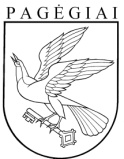 Pagėgių savivaldybės tarybasprendimasDĖL PAGĖGIŲ SAVIVALDYBĖS TARYBOS 2010 M. BALANDŽIO 27 D. SPRENDIMO NR. T-830 „DĖL PRITARIMO BENDRADARBIAVIMO SUTARČIAI SU ŠILUTĖS RAJONO SAVIVALDYBE“ PRIPAŽINIMO NETEKUSIU GALIOS2022 m. lapkričio 3 d. Nr. T1-205PagėgiaiPagėgių savivaldybės tarybasprendimasdėl pritarimo bendradarbiavimo sutarčiai su šilutės rajono savivaldybe2010 m. balandžio 27 d. Nr. T-830PagėgiaiOrganizatoriusUžsakovas  Šilutės rajono savivaldybėĮstaigos kodasPagėgių savivaldybėĮstaigos kodas Šilutės rajono savivaldybės merasA.V.Pagėgių savivaldybės merasA.V.Pagėgių savivaldybės tarybasprendimasdėl pagėgių savivaldybės tarybos 2010-04-27 sprendimu nr.t-830 „dėl pritarimo bendradarbiavimo sutarčiai su šilutės rajono savivaldybe“ 2 puntu patvirtintos sutarties pakeitimo ir išdėstymo nauja redakcija2010 m. birželio 3 d. Nr. T-861PagėgiaiOrganizatoriusUžsakovas  Šilutės rajono savivaldybėDariaus ir Girėno g. 1, LT-99133 ŠilutėĮstaigos kodas 188723322Pagėgių savivaldybėVilniaus g. 9, LT-99288Įstaigos kodas 188746659Tel. (8 441) 79 227Faksas (8 441) 53 840Šilutės rajono savivaldybės merasA.V.Tel. (8441) 57361Faksas (8441) 57874Pagėgių savivaldybės merasA.V.